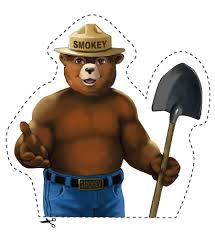 Stem ChallengeSupplies List Marshmallow & Toothpick Shape Build(Option) Paint marshmallows with watercolorsbox of toothpicks or box of spaghettibag mini marshmallowscopy of worksheets NestArtifact sifterChallengersToilet Paper Tube Sail Cars toilet paper tubeempty tissue box (fun design to be used as wheels and sailsskewer sticks with tips cut off regular popsicle sticks (plain or colored)masking tapeMarble MazesShoebox lid, straws, marbleshoe box top or any other top with sidesstrawsmarbleDay and Night Sky DioramaCreate items that go in the sky.cotton ballsconstruction paperpipe cleaners popsicle sticks Items from recycle binstringclear tapPet Rockrock wiggly eyes yarn for hairUmbrella Buildgrocery bagsheets of copy or construction papersheet of overhead plastic or other type of plastic (left over laminate) 8x11.5strawscraft sticks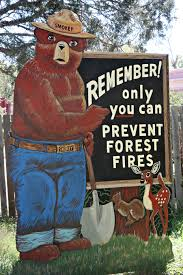 Small teddy bear or use cutout belowSquirt bottle to test the umbrellaPaper Shape AnimalsDifferent sizes of colored construction paper cut into shapes. (Have a parent help with this or have the student cut their own shapes).googly eyesJack and the Beanstalk Bean Balancepaper towel roll6 in. paper plateslima beans or any other bean masking tape